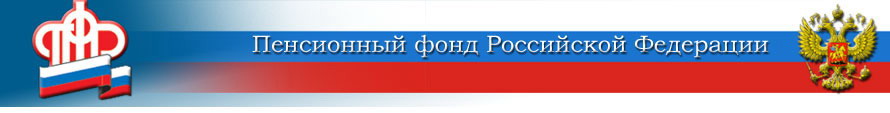 Онлайн-услуги доступны в цифровых зонах клиентских служб ОПФР по Калужской областиВсе клиентские службы ОПФР по Калужской области оснащены цифровыми зонами самообслуживания, в которых можно получить электронные услуги без обращения к специалистам и предварительной записи на прием. Гостевые компьютеры в цифровых зонах помогут в тех случаях, когда нет возможности воспользоваться электронными услугами из дома или когда запись в клиентский офис на ближайшие дни заполнена, а получить услугу надо.В цифровой зоне посетителям клиентских служб ОПФР доступны не только простые услуги типа выписки по выплатам или справочной информации, но и подача полноценных заявлений о назначении пенсий и социальных пособий. У работающих россиян есть возможность проверить стаж и отчисления работодателей на пенсию, посмотреть размер пенсионных коэффициентов и получить данные из электронной трудовой книжки. Семьи с детьми могут узнать остаток материнского капитала и подать заявление о распоряжении средствами. Для пенсионеров реализованы сервисы по изменению способа получения пенсии и оформлению социальных пособий.Пошаговые инструкции в цифровых зонах и специалисты клиентской службы при необходимости помогут посетителям получить услуги, например сделать учетную запись на портале госуслуг.Пресс-служба ОПФР по Калужской области